МЕСТНАЯ АДМИНИСТРАЦИЯМУНИЦИПАЛЬНОГО ОБРАЗОВАНИЯ ГОРОД ПЕТЕРГОФПОСТАНОВЛЕНИЕ «23» ноября 2021г.	                                                                                                 № 146«О внесении изменений в постановление местной администрации муниципального образования город Петергоф от 22.10.2020 №111  «Об утверждении ведомственной целевой программы «Организация и проведение местных и участие в организации и проведении городских праздничных и иных зрелищных мероприятий» на 2021 год»  (с изменениями от 01.11.2021)          В соответствии с Бюджетным кодексом РФ, Положением о бюджетном процессе в муниципальном образовании город Петергоф, Постановлением местной администрации муниципального образования город Петергоф от 26.09.2013 №150 «Об утверждении Положения о Порядке разработки, реализации и оценки эффективности муниципальных программ и о Порядке разработки и реализации ведомственных целевых программ и планов по непрограммным расходам местного бюджета МО г. Петергоф», местная администрация муниципального образования город ПетергофПОСТАНОВЛЯЕТ:1. Внести изменения в постановление местной администрации муниципального образования город Петергоф от 22.10.2020 №111 «Об утверждении ведомственной целевой программы «Организация и проведение местных и участие в организации и проведении городских праздничных и иных зрелищных мероприятий» на 2021 год (с изменениями от 01.11.2021) (далее - Постановление), изложив приложение к Постановлению в редакции согласно приложению к настоящему Постановлению.2. Приложения №№1,2,3,5,6,7 к Ведомственной целевой программе (приложение к Постановлению) оставить без изменения.3. Постановление вступает в силу с даты официального опубликования.4. Контроль за исполнением настоящего Постановления оставляю за собой.Глава местной администрациимуниципального образования город Петергоф                                  Т.С.ЕгороваПриложение к Постановлению МА МО город Петергоф от 23.11.2021г № 146УтверждаюГлава  местной администрацииМО г.Петергоф_______________/ Т.С.Егорова/                            «___» _____________ 2021г.	ВЕДОМСТВЕННАЯ ЦЕЛЕВАЯ   ПРОГРАММА«Организация и проведение местных и участие в организации и проведении городских праздничных и иных зрелищных мероприятий» на 2021 год»1. Наименование вопроса (вопросов) местного значения, к которому (которым) относится программа: Организация и проведение местных и участие в организации и проведении городских праздничных и иных зрелищных мероприятий.2. Цели и задачи программы:- организация культурного досуга жителей муниципального образования город Петергоф с учетом праздничных и памятных дат;- содействие развитию образовательного, культурного и духовного потенциала жителей муниципального образования;- удовлетворение в потребности в положительном эмоциональном настрое от непосредственного участия в праздниках и зрелищных мероприятиях;- раскрытие природных талантов и творческого потенциала горожан;- поддержка культурных инициатив жителей;- препятствовать развитию межэтнической враждебности и нетерпимости, ксенофобии, бытового политического экстремизма на национальной почве.3. Заказчик программы (ответственный исполнитель):Местная администрация муниципального образования город Петергоф (Организационный отдел местной администрации муниципального образования город Петергоф)4. Ожидаемые конечные результаты реализации целевой программы: Организация и проведение мероприятий – 11 услуг. Изготовление, приобретение подарочно - сувенирной продукции –7 938 шт.5. Сроки реализации целевой программы: 1-4 квартал 2021 года.6. Перечень мероприятий целевой программы, ожидаемые конечные результаты реализации и необходимый объём финансирования:                                     Приложение 4 к ведомственной целевой программеСводный расчет к пункту 4 программы«Участие в организации и проведении мероприятий,посвященных Дню города Петергоф на территории МО город Петергоф»Ведущий специалист организационного отделаместной администрации МО г. Петергоф                                                    Н.Д. Корягина Приложение 8к ведомственной целевой программеСводный расчет к пункту 8 программы«Участие в организации и проведении мероприятий, посвященных Международному дню инвалидов на территории МО город Петергоф» Ведущий специалист организационного отделаместной администрации МО г. Петергоф                                                    Н.Д. Корягина Приложение 9к ведомственной целевой программеСметный расчет к пункту 9 программы«Изготовление сувенирной продукции с официальной символикой муниципального образования город Петергоф»Ведущий специалист организационного отделаместной администрации МО г. Петергоф                                                    Н.Д. Корягина ,Утверждено регламентом местной администрацииМО г.ПетергофЛИСТ СОГЛАСОВАНИЯ        ПРОЕКТА   постановления местной администрации муниципального образования город Петергоф 1. Постановление местной администрации муниципального образования город Петергоф «О внесении изменений в постановление местной администрации муниципального образования город Петергоф от 22.10.2020 №111  «Об утверждении ведомственной целевой программы «Организация и проведение местных и участие в организации и проведении городских праздничных и иных зрелищных мероприятий» на 2021 год»  2. Проект подготовлен (наименование отдела): организационный отдел.3. Лицо (разработчик документа), ответственное за согласование проекта (должность, ФИО): руководитель структурного подразделения - начальник организационного отдела Русанова Н.О.4.Отметка о согласовании с должностными лицами, структурными подразделениями:ЗАРЕГИСТРИРОВАНО: № _________  от  «______»_______________2021 год.РАЗОСЛАНО:  в дело-1экз.                            в прокуратуру-1экз.                            по принадлежности-1экз.№п/пНаименование мероприятияОжидаемые конечные результатыОжидаемые конечные результатыСрок исполнения мероприятияНеобходимый объём финансирования(тыс.руб.)№п/пНаименование мероприятияЕдиница измеренияКол-воСрок исполнения мероприятиявсегоУчастие в организации и проведении мероприятий, посвященных 77-й годовщине полного освобождения Ленинграда от фашистской блокады на территории МО город Петергоф шт.6111 квартал476,0Участие в организации и проведении мероприятий, посвященных Международному дню освобождения узников фашистских концлагерей на территории МО город ПетергофШт.1502 квартал177,3Участие в организации и проведении праздничных мероприятий, посвященных 76-й годовщине Победы советского народа в Великой Отечественной войне на территории МО город Петергофусл.шт.4935 2 квартал3202,5Участие в организации и проведении мероприятий, посвященных Дню города Петергофа на территории МО город Петергофусл.шт.46222-3 квартал2 282,1Участие в организации и проведении праздника, посвященного  Дню семьи, любви и верности, на территории МО город Петергоф 		шт.102-3 квартал	12,0Изготовление подарочной продукции – альбома  «Петергоф. Исторические очерки» для вручения на «Празднике последнего звонка» на территории МО город Петергофшт.4301-2  квартал315,1Участие в организации и проведении праздника ветеранов спорта, посвященного Дню народного единства на территории МО город Петергофусл.13 квартал160,0Участие в организации и проведении мероприятий, посвященных Международному дню инвалидов на территории МО город Петергофусл.24 квартал341,2Изготовление сувенирной продукции с официальной символикой муниципального образования город Петергофшт.51801 квартал427,2Всего:7 9387393,4№ п/пНаименованиеКол-воОбщая стоимостьруб.1.Организация и проведения уличного гулянья, посвященного Дню города Петергоф1 усл.1 402 300,002.Поставка цветочной продукции в рамках участия в организации и проведении мероприятий, посвященных Дню города Петергоф на территории МО город Петергоф122 шт.9500,003.Организация дорожного движения при проведении уличного гулянья, посвященного Дню города Петергоф1 усл.372 300,004.Организация и проведение концерта духовной музыки, посвященного Дню города Петергоф1 усл.120 000,005.Организация и проведение поэтического фестиваля, посвященного Дню города Петергофа1 усл.121 000,006.Изготовление подарочно - сувенирной продукции – книги Р.А. Абасалиева «Военный Петергоф»500 шт.257 000,00Итого:2 282 100,00№ п/пНаименованиеКол-воОбщая стоимостьруб.1Организация и проведение мероприятия, посвященного Международному дню инвалидов на территории МО город Петергоф1 усл х 2 мероприятия    341 175,00Итого:341 175,00№п/пНаименованиеКол-во, шт.Общая стоимость,руб.Изготовление сувенирной продукции с официальной символикой муниципального образования город ПетергофИзготовление сувенирной продукции с официальной символикой муниципального образования город ПетергофИзготовление сувенирной продукции с официальной символикой муниципального образования город ПетергофИзготовление сувенирной продукции с официальной символикой муниципального образования город Петергоф1.1Пакет полиэтиленовый цветной с официальной символикой МО г. Петергоф - размер пакета 50х38 см, 70 микрон, вырубная усиленная ручка, закладное дно 4 см1000 шт.45 010,001.2Папка с официальной символикой МО г. Петергоф – формат 310х440 мм, дизайнерский картон плотность 290 гр./мкв с биговкой, тиснением золотой фольгой, установкой кармана-уголка2000 шт.271600,001.3Благодарность с официальной символикой МО г. Петергоф – формат 297х210 мм, печать 4+0, бумага матовая плотность 300 гр./мкв. с лакировкой матовым ВД-лаком односторонняя, с выборочной лакировкой, тиснением золотой фольгой        500 шт.17075,001.4Грамота с официальной символикой МО г. Петергоф – формат 297х210 мм, печать 4+0, бумага матовая плотность 300 гр./мкв. с лакировкой матовым ВД-лаком односторонняя, с выборочной лакировкой, тиснением золотой фольгой500 шт.17075,001.5Почетная грамота с официальной символикой МО г.Петергоф – формат 297х210 мм, печать 4+0, бумага матовая плотность 300 гр./мкв. с лакировкой матовым ВД-лаком односторонняя, с выборочной лакировкой, тиснением золотой фольгой500 шт.17075,001.6Благодарственное письмо с официальной символикой МО г.Петергоф – формат 297х210 мм, печать 4+0, бумага матовая плотность 300 гр./мкв. с лакировкой матовым ВД-лаком односторонняя, с выборочной лакировкой, тиснением золотой фольгой500 шт.17075,001.7Флажок с официальной символикой МО г. Петергоф, тканевый, формат А5, на пластиковой палочке 40 см, диаметр 5 мм, полноцветная печать-цветность 4+040 шт.1760,001.8 Адрес для юбиляра40 шт.6800,001.9Изготовление сувенирно-подарочной продукции  перекидного календаря - формат А3- обложка (передняя)- бумага 300гр., печать 4+0;- обложка (задняя)- бумага 300гр., глянец, без печати;-внутренний блок- бумага 130гр., глянец, печать 4+0, 12 стр.;-пружина и ригель белого цвета.         100 шт.33 700,00Итого:5 180427 170,00Наименование органа, подразделения, ФИО должностного лицаДата поступленияКраткое содержание замечаний, подпись, датаЗамечание устраненоЗаместитель главы местной администрацииТуманова К.В.Начальник ФЭОКостарева А.В.Главный специалист отдела закупок и юридического сопровожденияПихлапу Г.В.Начальник организационного отдела Русанова Н.О.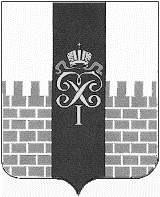 